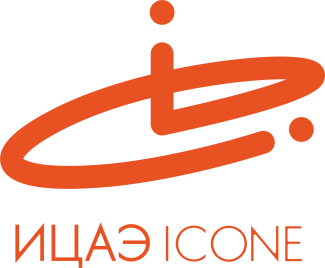 ИНФОРМАЦИОННЫЙ ЦЕНТР АТОМНОЙ ЭНЕРГИИ214000, г. Смоленск, ул. Пржевальского, 4; тел. (4812) 68-30-85www.smolensk.myatom.ru  e-mail: smolensk@myatom.ruВ Смоленске завершился математический конкурс3 апреля в Информационном центре по атомной энергии (ИЦАЭ) состоялся финал ежегодного городского математического конкурса «Эрудит». Партнёром ИЦАЭ стало Управление образования и молодёжной политики Администрации Смоленска. В отборочном туре приняли участие более 200 школьников 5 – 6 классов областного центра, которые решали особые математические задачи.За победу в конкурсе боролись 30 юных математиков. Финалисты были поделены на шесть команд, каждая из которых в течение одной минуты должна была ответить на каверзные вопросы математического «Лабиринта». По традиции, в течение игры каждой команде помогали волонтеры – смоленские гимназисты. Они и определили лучших игроков. По результатам игры победителем стала команда – «тёзка» конкурса – «Эрудиты», набравшая наибольшее количество очков.Все финалисты и победители городского конкурса получили от ИЦАЭ Смоленска дипломы и памятные призы.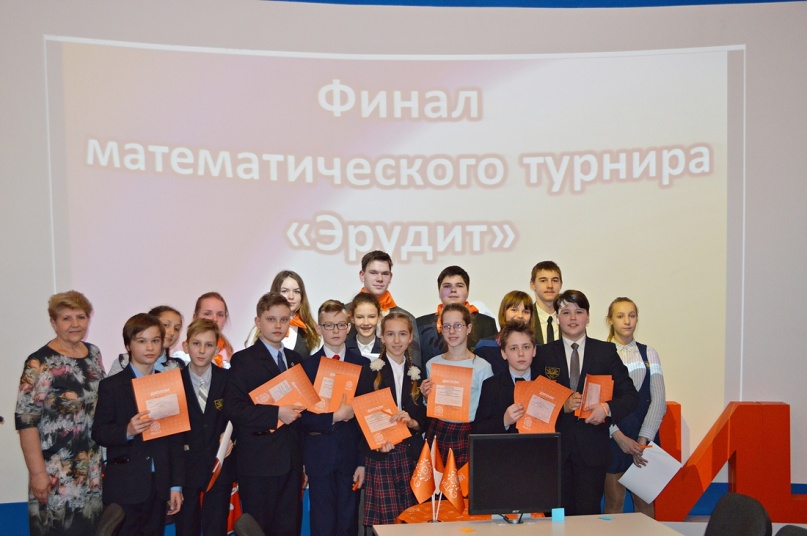 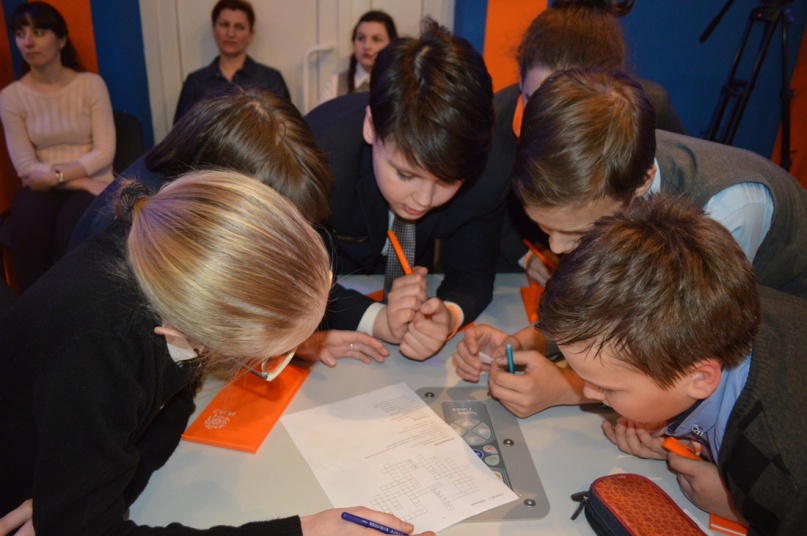 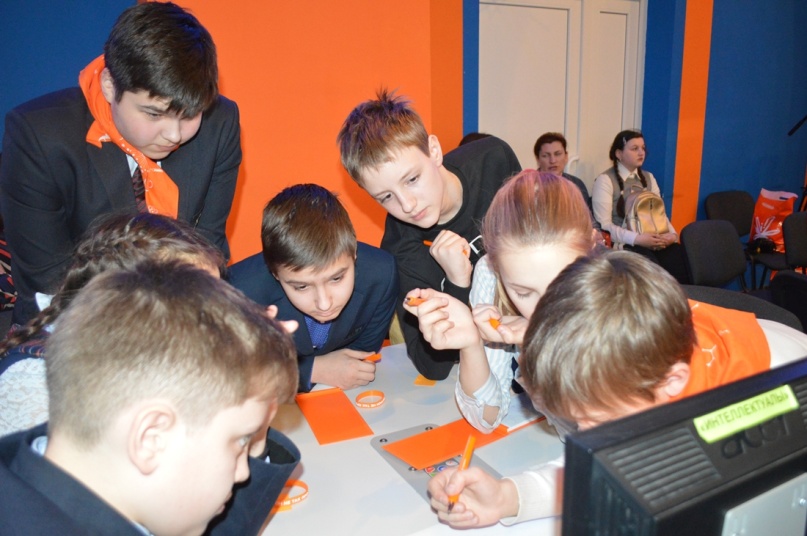 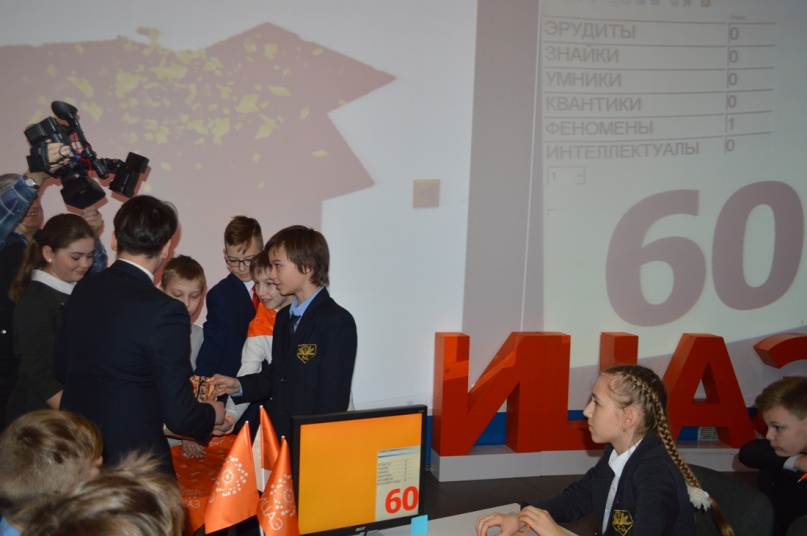 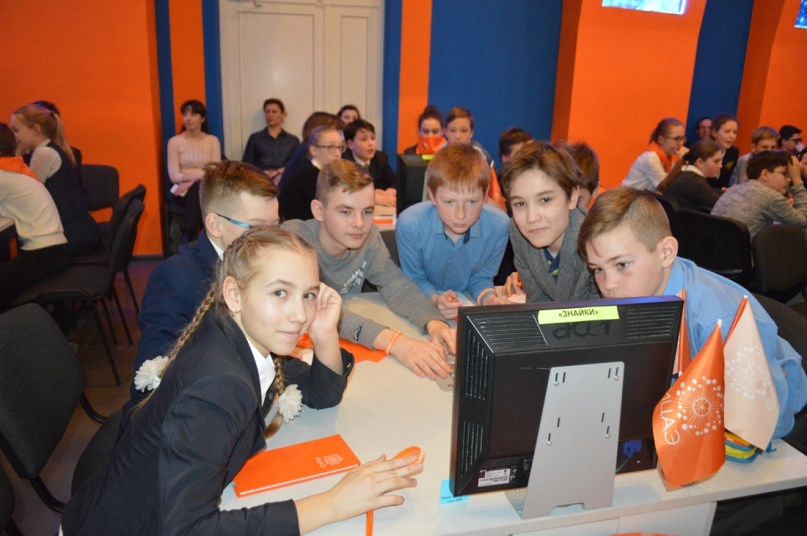 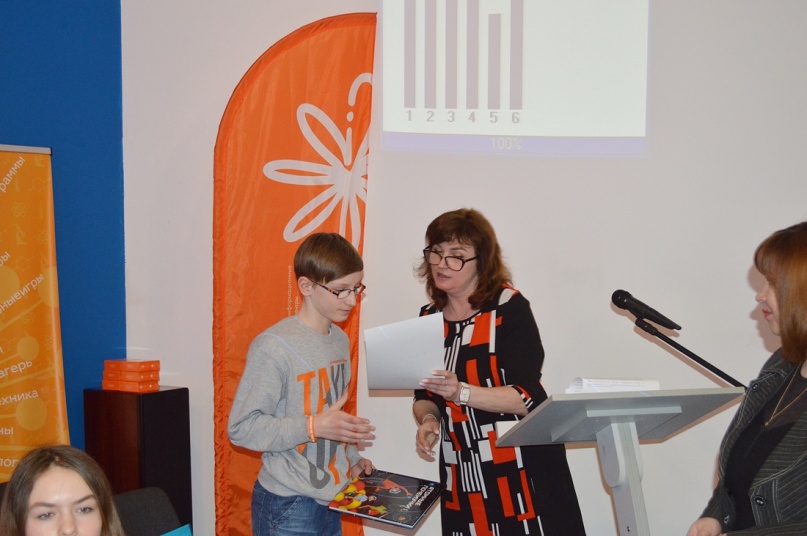 